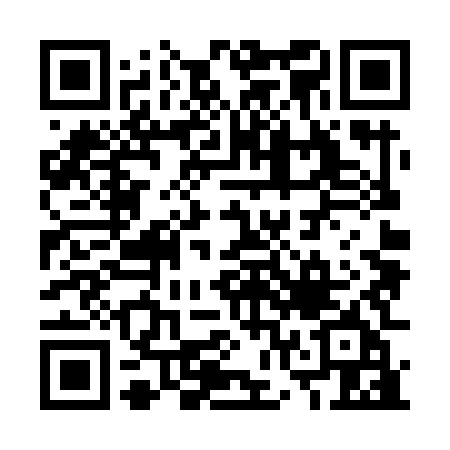 Prayer times for Spittal an der Drau, AustriaWed 1 May 2024 - Fri 31 May 2024High Latitude Method: Angle Based RulePrayer Calculation Method: Muslim World LeagueAsar Calculation Method: ShafiPrayer times provided by https://www.salahtimes.comDateDayFajrSunriseDhuhrAsrMaghribIsha1Wed3:465:511:035:018:1710:132Thu3:445:491:035:028:1810:153Fri3:415:471:035:028:1910:174Sat3:395:461:035:038:2110:195Sun3:375:441:035:038:2210:216Mon3:345:431:035:048:2310:237Tue3:325:421:035:048:2410:258Wed3:295:401:035:058:2610:289Thu3:275:391:035:058:2710:3010Fri3:245:371:035:068:2810:3211Sat3:225:361:035:068:3010:3412Sun3:205:351:025:078:3110:3613Mon3:175:341:025:078:3210:3914Tue3:155:321:025:078:3310:4115Wed3:135:311:035:088:3510:4316Thu3:105:301:035:088:3610:4517Fri3:085:291:035:098:3710:4718Sat3:065:281:035:098:3810:5019Sun3:035:271:035:108:3910:5220Mon3:015:251:035:108:4110:5421Tue2:595:241:035:118:4210:5622Wed2:575:231:035:118:4310:5823Thu2:555:231:035:118:4411:0024Fri2:525:221:035:128:4511:0225Sat2:505:211:035:128:4611:0426Sun2:485:201:035:138:4711:0727Mon2:465:191:035:138:4811:0928Tue2:465:181:035:138:4911:1129Wed2:455:181:045:148:5011:1330Thu2:455:171:045:148:5111:1431Fri2:455:161:045:158:5211:15